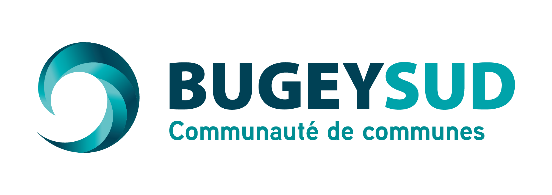 DOSSIER DE DEMANDE DE SUBVENTION 2024FORMULAIRE A RETOURNER AU PLUS TARD LE 29/02/2024I – l’associationNom de l’association : ……………………………………………………..……………………………………………..et ou Sigle  : ……………………………………………………………………………………………………………………………………N° SIRET : …………………………………………………………………………………………Date de publication au JO : ……………………………………………………………………..Adresse du siège social   ………………………………………………………………………….……………………………..Code Postal : …………………………………. Commune : …………………………….…………………………………………Téléphone :……………………………………………………………………………………………………E mail :…………………………………………………………………………………………………………Site internet : ………………………………………………………………………………………………..Votre association est-elle reconnue d’utilité publique ?        oui                 nonL’association est-elle (cocher la case) : nationale 	          régionale            départementale            locale Union, fédération ou réseau auquel est affiliée votre association : ……………………………………………………………………………………………………………….Identification du représentant légalNom et prénom  : ……………………………………………………………………………………………………Fonction : …………………………………………………………………………………………………….Téléphone : …………………………………………………………………………………………………..Courriel : ………………………………………………………………………………………………………Identification de la personne chargée du présent dossier de subventionNom et Prénom : ……………………….………………………………………………………………………………………Fonction : …………………………………………………………………………………………………….Téléphone : …………………………………………………………………………………………………..Courriel : ………………………………………………………………………………………………………Nombre d’adhérents :	………………………………………………………………………………Provenance des adhérents : ………………………………………………….…………………………………………………………………………………………………………………………………………………………………………………………………………………………………… Nombre de bénévoles : ……………………………………………………………………………Nombre de salariés : ………………………………………………………………………………Nombre en équivalent temps : …………………………………………………………………………….Objectifs de l’association………………………………………………………………………………………………………………………………………………………………………………………………………………………………………………………………………………………………………………………………………………………Territoire d’intervention de l’association :……………………………………………………………………………………………………………………………………………………………………………………………………………………………………………………………………………………………………………………………………………………………………………………………………………………………………………………………………………………………………………………………………………………………………………………………………………………………………………………Présentation des activités de l’association : ………………………………………………………………………………………………………………………………………………………………………………………………………………………………………………………………………………………………………………………………………………………………………………………………………………………………………………………………………………………………………………………………………………………………………………………………………………………………………………………………………………………………………………………………………………………………………………………………………………………………………………………………………………………………………………………………………………………………………………Perspectives et projets 2024…………………………………………………………………………………………………………………………………………………………………………………………………………………………………………………………………………………………………………………………………………………………………………………………………………………………………………………………………………………………………………………………………………………………………………………………………………………………………………………………………………………………………………………………………………………………………………………………………………………II.Objet de la demande de subvention Cochez la case correspondant à votre situation : S’agit il d’une première demande. S’agit il d’un renouvellement d’une demande. S’agit il d’une demande de subvention pour le fonctionnement général de l’associationSi oui : argumenter et expliquer la demande ………………………………………………………………………………………………………………………………………………………………………………………………………………………………………………………………………………………………………………………………………………………………………………………………………………………………………………………………………………………………………………………………………………………………………………………………………………………………………… S’agit il d’une demande de subvention pour un évènement ou une action ?Si oui, remplir les éléments ci-dessous Nom de l’évènement ou de l’action : ………………………………………………………………………………………………………………………………………………………………………………………………………………………………………………………………………………………………………………………Dans quel(s) axe(s) stratégiques de la communauté de communes ce projet s’inscrit-il ? dans le cadre de la stratégie de développement touristique, dans une volonté de développer la connaissance et la valorisation des patrimoines de Bugey Sud, dans une volonté de favoriser les actions de sensibilisation des publics en terme d’éducation artistique et culturelle. dans une volonté de favoriser les actions de réduction des déchets et d’éducation à l’environnement. autre : ……………………………………………………………………………………………………………………………………..………………………………………………………………………………………………………………………………………………………………………………………………………………………………………………………………………………………………………………………………………………………………………………………………………………………………………………………………………………………Objectifs :…………………………………………………………………………………………………………………………………………………………………………………………………………………………………………………………………………………………………………………………Descriptif général l’évènement ou de l’action :…………………………………………………………………………………………………………………………………………………………………………………………………………………………………………………………………………………………………………………………Zone géographique ou territoire de réalisation de l’action :………………………………………………………………………………………………………………………………………………………………………………………………………………………………………………………………………………………………………………………………………………………………………………………………………………………………………………………………………………………Date et durée de l’évènement ou de l’action :……………………………………………………………………………………………………………………………………………………………………………………………………………………………………………………………………………………………………………………………………………………………………………………………………………………………………………………………………………………………………………………………………………………………………………………………………………………………………………………Est-ce un événement / projet annuel/ biannuel ou exceptionnel ?…………………………………………………………………………………………………………………………………………………………………………………………………………………………………………………………………………………………………………………………Public cible et origine géographique…………………………………………………………………………………………………………………………………………………………………………………………………………………………………………………………………………………………………………………………Partenaires…………………………………………………………………………………………………………………………………………………………………………………………………………………………………………………………………………………………………………………………Intervenants…………………………………………………………………………………………………………………………………………………………………………………………………………………………………………………………………………………………………………………………CommunicationComment comptez-vous communiquer sur cette action ou cet évènement (supports imprimés, contacts presse, web et réseaux sociaux, autre :  ….…………………………………………………..………………………………………………………………………………………………..……………………………………………………………….………………………………………………………………………………………………………………………………………………………………………………………………………………………………………………………………………………………………………………………….………………………………………………………………………………….Indicateurs d’évaluation de l’évènement ou de l’action :………………………………………………………………………………………………………………………………………………………………………………………………………………………………………………………………………………………………………………………………………………………..III. Documents à joindre impérativement à la demande de subvention  lettre de demande de subvention, le présent formulaire de demande de subvention et  les statuts de l’association, le bilan moral et financier des précédentes éditions de la manifestation le cas échéant un RIB le budget prévisionnel de l’association (voir si nécessaire fichier excel) qui devra faire apparaitre la somme demandée à la communauté de communes Si la demande porte sur un évènement ou un projet : joindre le budget prévisionnel de cette action qui devra faire apparaitre la somme demandée à la communauté de communes. (voir modèle joint à compléter ou transmettre un document en annexe)Budget prévisionnel de l’évènement ou de l’action Montant sollicité auprès de la communauté de communes et argumentaire : ………………………………………………………………………………………………………………………………………………………………………………………………………………………………………………………………………………………………………………………………………………………………………………………………………………………………………………………………………………………………………………………………………………………………………………………………………………………………………………………………………………………………Fait le ………………A ………………………...							SignatureCHARGES MontantPRODUITSMontantCHARGES DIRECTESCHARGES DIRECTESRESSOURCES DIRECTESRESSOURCES DIRECTES60 - Achats70 - Vente de produits finis, de marchandises, prestations de services Prestations de servicesAchats matières et fournitures74 - Subvention d'exploitationAutres fournituresEtat61 - Services extérieursLocationsRégionEntretien et réparationAssuranceDocumentationDépartement62 - Autres services extérieursRémunérations intermédiaires et honorairesCommunauté de communesPublicité, publicationDéplacements, missionsCommunesServices bancaires, autresOrganismes sociaux63 - Impôts et taxesImpôts et taxes sur rémunérationAutres établissements publicsAutres impôts et taxesAides privés 64 - Charges de personnelRémunération des personnelsCharges socialesAutres charges de personnel65 - Autres charges de gestion courante75 - Autres produits de gestion courante66 - Charges financièresdont cotisations, dons manuels, legs67- Charges exceptionnelles76 - Produits financiers68 - Dotation aux amortissements78 - Reprises sur amortissements et provisionsCHARGES INDIRECTESCHARGES INDIRECTESCharges fixes de fonctionnementFrais financiersAutresTOTAL DES CHARGESTOTAL DES PRODUITSCONTRIBUTIONS VOLONTAIRESCONTRIBUTIONS VOLONTAIRESCONTRIBUTIONS VOLONTAIRESCONTRIBUTIONS VOLONTAIRES86 - Emploi des contributions volontaires en nature87 - Contributions volontaires en natureSecours en natureBénévolatMise à disposition gratuite de biens et prestationsPrestations en naturePersonnel bénévoleDons en natureTOTALTOTAL